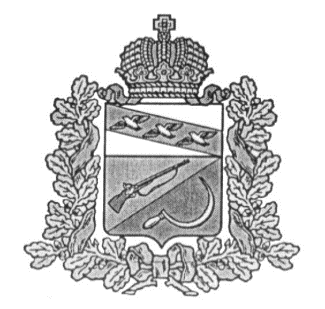 АДМИНИСТРАЦИЯКРУТОВСКОГО СЕЛЬСОВЕТАЩИГРОВСКОГО РАЙОНА КУРСКОЙ ОБЛАСТИПОСТАНОВЛЕНИЕот «16» июля 2019 года № 53О создании единой комиссиипо осуществлению закупокдля обеспечения нужд заказчиковмуниципального образования«Крутовский сельсовет» иопределение порядка ее деятельностиРуководствуясь ст.ст. 17, 54 Федерального закона от 06.10.2003 № 131-ФЗ «Об общих принципах организации местного самоуправления в Российской Федерации», ст. 39 Федерального закона от 05.04.2013 № 44-ФЗ «О контрактной системе в сфере закупок товаров, работ, услуг для обеспечения государственных и муниципальных нужд», Уставом муниципального образования «Крутовский сельсовет», Администрация Крутовского сельсовета Щигровского района Курской области ПОСТАНОВЛЯЕТ:         1. Создать единую комиссию по осуществлению закупок для обеспечения нужд заказчиков  муниципального образования «Крутовский сельсовет» путем проведения конкурсов, аукционов, запросов котировок, запросов предложений (Приложение № 1).         2. Настоящее постановление вступает в силу с момента его обнародования.Врио.Главы Крутовского сельсовета                                    Щигровского района                                                     Н.Ю.КаменеваПриложение №1К постановлению администрации Крутовского сельсовета Щигровского районаОт 16.07.2019г. №53СОСТАВЕДИНОЙ КОМИССИИ АДМИНИСТРАЦИИ КРУТОВСКОГО СЕЛЬСОВЕТАПООСУЩЕСТВЛЕНИЮ ЗАКУПОККаменева Н.Ю.-  председатель комиссии, заместитель Главы Крутовского сельсоветаРучкина В.Г. - заместитель председателя комиссии, директор МКУК «Крутовский СДК»Криволапова Т.Н. – секретарь комиссии, заведующая, Щигровская ЦРБ Крутовский ФАПЧлены комиссии:Шеховцова С.И.- специалист по ведению воинского учета Крутовского сельсоветаМихайлова Е.В.- депутат Собрания депутатов Крутовского сельсовета